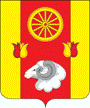 	Отчет о проделанной работе Ремонтненского сельского поселения по гармонизации межэтнических отношений за апрель 2018 года.1.  Проведение заседаний консультативных советов и малых советов2. Информация о ходе выполнения муниципальных программ борьбы с экстремизмом и планов по гармонизации межэтнических отношений3. Проведенные сходы граждан4. В случаях возникновения конфликтных ситуаций: (обобщенная информация)5. Информация о деятельности добровольных народных дружин6. Факты уничтожения посевов при несанкционированном выпасе скотаГлава Администрации Ремонтненскогосельского поселения                                                                      А.Я. ЯковенкоАДМИНИСТРАЦИЯ  РЕМОНТНЕНСКОГОСЕЛЬСКОГО ПОСЕЛЕНИЯАдминистрация Ремонтненского районаРемонтненского районаРостовской областиАдминистрация Ремонтненского района347480 с. РемонтноеАдминистрация Ремонтненского районаул. Ленинская 94Администрация Ремонтненского района   № 93.30/530 04.05.2018                           Администрация Ремонтненского районадатаКоличество участниковповестка дняпринятые решениянаименование мероприятия дата проведения№ пунктов программ (планов)объем выполненияУчастие в районной акции «Соблазн велик, но жизнь дороже»10.04.-15.04.2018П.4.5.Комплексного плана мероприятий по обеспечению межэтнического согласия150 человекУчастие в районной акции «Весенняя неделя добра»13.04.2017П.4.5.Комплексного плана мероприятий по обеспечению межэтнического согласия150 человекПроведение профилактических бесед в семьях состоящих на различных видах учет, в том числе с детьми23.04.2018П.4.5.Комплексного плана мероприятий по обеспечению межэтнического согласия20 человекАкция « У калитки ветерана»26.04.2018П.4.5.Комплексного плана мероприятий по обеспечению межэтнического согласия20 человекНа территории Ремонтненского сельского поселения вручены и размещены памятки по профилактике наркомании, табака курения и алкоголизма10.04.2018П.4.5.Комплексного плана мероприятий по обеспечению межэтнического согласия70 человекУчастие в районных соревнованиях по пляжному волейболу, по перетягиванию каната.19.04.2018П.4.5.Комплексного плана мероприятий по обеспечению межэтнического согласия80 человекУчастие в торжественном закрытии муниципального этапа Спартакиады Дона 201819.04.2018П.4.5.Комплексного плана мероприятий по обеспечению межэтнического согласия125 человекУчастие в районных соревнованиях по легкой атлетике14.04.2018П.4.5.Комплексного плана мероприятий по обеспечению межэтнического согласия10 человекдата и место проведенияколичество участниковкто проводилподнимаемые вопросыпринятые решениядата и место причины конфликтаустановочные данные участниковпринятые меры по локализации конфликтапринятые процессуальные решениянаименование мероприятия численность дружинниковФИО руководителя дружиныэтнический состав дружиныОхрана общественного порядка16 чел.Лепетюхин Максим СергеевичРусские, чеченец. дата и местопричинитель вреда (ФИО, национальность)пострадавший (ФИО, национальность)меры, принятые органами власти----